Демонстрационная диагностическая работа по математике для поступающихв 10 социально-экономический  и технологический класс1. Сократите дробь: 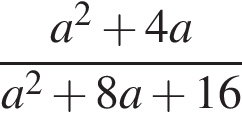 2. Вычислите: 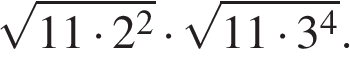 3. Постройте график функции 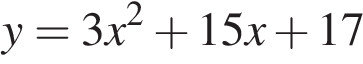 4. Решите неравенство: 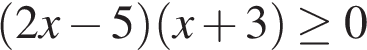 5. Дана арифметическая прогрессия   Найдите сумму первых десяти её членов.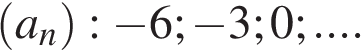 6. Решите систему уравнений: 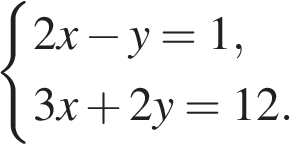 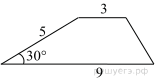 7. Боковая сторона трапеции равна 5, а один из прилегающих к ней углов равен 30°. Найдите площадь трапеции, если её основания равны 3 и 9.